РЕШЕНИЕОб отчете о выполнении Прогнозного плана приватизации муниципального имущества Петропавловск-Камчатского городского округа на 2021 год и плановый период 2022-2023 годов, утвержденного решением Городской Думы Петропавловск-Камчатского городского округа от 26.08.2020 № 706-р, 
за 2021 годРассмотрев проект решения об отчете о выполнении Прогнозного плана приватизации муниципального имущества Петропавловск-Камчатского городского округа на 2021 год и плановый период 2022-2023 годов, утвержденного решением Городской Думы Петропавловск-Камчатского городского округа от 26.08.2020 № 706-р, за 2021 год, внесенный Главой Петропавловск-Камчатского городского округа Брызгиным К.В., руководствуясь Федеральным законом от 21.12.2001 № 178-ФЗ «О приватизации государственного и муниципального имущества», Федеральным законом 
от 06.10.2003 № 131-ФЗ «Об общих принципах организации местного самоуправления в Российской Федерации», в соответствии с Решением Городской Думы Петропавловск-Камчатского городского округа от 06.03.2013 № 41-нд «О порядке приватизации имущества, находящегося в муниципальной собственности Петропавловск-Камчатского городского округа» Городская Дума Петропавловск-Камчатского городского округаРЕШИЛА:1. Отчет о выполнении Прогнозного плана приватизации муниципального имущества Петропавловск-Камчатского городского округа на 2021 год и плановый период 2022-2023 годов, утвержденного решением Городской Думы Петропавловск-Камчатского городского округа от 26.08.2020 № 706-р, за 2021 год принять к сведению согласно приложению к настоящему решению.2. Направить настоящее решение в газету «Град Петра и Павла» 
для опубликования.Приложениек решению Городской ДумыПетропавловск-Камчатского городского округаот 30.03.2022 № 1145-рОтчет о выполнении Прогнозного плана приватизации муниципального имущества Петропавловск-Камчатского городского округа на 2021 год и плановый период 2022-2023 годов, утвержденного решением Городской Думы Петропавловск-Камчатского городского округа от 26.08.2020 № 706-р, за 2021 год1. Общая информация о выполнении Прогнозного плана приватизации муниципального имущества Петропавловск-Камчатского городского округа на 2021 год и плановый период 2022-2023 годовОтчет о выполнении Прогнозного плана приватизации муниципального имущества Петропавловск-Камчатского городского округа на 2021 год 
и плановый период 2022-2023 годов, утвержденного решением Городской Думы Петропавловск-Камчатского городского округа от 26.08.2020 № 706-р (далее – Прогнозный план приватизации), за 2021 год разработан в соответствии с Федеральным законом от 21.12.2001 № 178-ФЗ «О приватизации государственного и муниципального имущества», Федеральным законом 
от 06.10.2003 № 131-ФЗ «Об общих принципах организации местного самоуправления в Российской Федерации», Решением Городской Думы Петропавловск-Камчатского городского округа от 06.03.2013 № 41-нд 
«О порядке приватизации имущества, находящегося в муниципальной собственности Петропавловск-Камчатского городского округа».Согласно Прогнозному плану приватизации в 2021 году подлежали приватизации 2 объекта муниципального имущества, а именно:недвижимое имущество – нежилое помещение, этаж № 1, общей площадью 56,8 квадратных метров, кадастровый номер объекта 41:01:0010126:3290, адрес объекта: Камчатский край, город Петропавловск-Камчатский, улица Гастелло, дом 5;движимое имущество – металлический лом, весом 414,342 тонны.Приватизация муниципального имущества в 2021 году осуществлялась способом продажи на аукционе с открытой формой подачи предложений о цене.Начальная цена приватизируемого муниципального имущества определялась в соответствии с Федеральным законом от 29.07.1998 № 135-ФЗ «Об оценочной деятельности в Российской Федерации», Федеральным законом от 05.04.2013 № 44-ФЗ «О контрактной системе в сфере закупок товаров, работ, услуг для обеспечения государственных и муниципальных нужд».Информация об условиях приватизации объектов муниципальной собственности и об итогах приема заявок на участие в аукционе размещалась 
на официальном сайте администрации Петропавловск-Камчатского городского округа в информационно-телекоммуникационной сети «Интернет», на официальном сайте Российской Федерации www.torgi.gov.ru и публиковалась в газете «Град Петра и Павла».В соответствии с перечнем муниципального имущества, подлежащего приватизации в 2021 году и плановом периоде 2022-2023 годов, утвержденным решением Городской Думы Петропавловск-Камчатского городского округа 
от 26.08.2020 № 706-р, в 2021 году реализован 1 объект – металлический лом, весом 414,342 тонны, на общую сумму 6 944 794 (шесть миллионов девятьсот сорок четыре тысячи семьсот девяносто четыре) рубля 50 копеек,
с учетом НДС.Из Прогнозного плана приватизации не реализован в 2021 году 1 объект – нежилое помещение, этаж № 1, общей площадью 56,8 квадратных метров, кадастровый номер объекта 41:01:0010126:3290, адрес объекта: Камчатский край, город Петропавловск-Камчатский, улица Гастелло, дом 5, по причине отсутствия поданных заявок от претендентов и признания торгов несостоявшимися (нежилое помещение включено в Прогнозный план приватизации на 2022 год, утвержденный решением Городской Думы Петропавловск-Камчатского городского округа от 29.09.2021 № 1023-р 
«Об утверждении Прогнозного плана приватизации муниципального имущества Петропавловск-Камчатского городского округа на 2022 год и плановый период 2023-2024 годов»).2. Информация об объектах муниципальной собственности Петропавловск-Камчатского городского, включенных в прогнозный план приватизации имущества, находящегося в муниципальной собственности Петропавловск-Камчатского городского на 2021 год, приватизированных в 2021 году 3. Информация об объектах муниципальной собственности Петропавловск-Камчатского городского, включенных в прогнозный план приватизации имущества, находящегося в муниципальной собственности Петропавловск-Камчатского городского на 2021 год, приватизация которых не завершена в 2021 году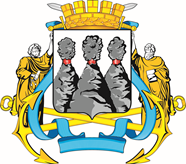 ГОРОДСКАЯ ДУМАПЕТРОПАВЛОВСК-КАМЧАТСКОГО ГОРОДСКОГО ОКРУГАот 30.03.2022 № 1145-р46-я (внеочередная) сессияг.Петропавловск-КамчатскийПредседатель Городской Думы Петропавловск-Камчатского городского округа Г.В. Монахова№Наименование имуществаАдрес объектаЕд. изм.ИсполнениеСпособ продажиДата продажиНачальная стоимость, рубль, согласно отчета об оценкеЦена продажи,рубль1металлический лом, весом 414,342 тонныКамчатский край, город Петропавловск-Камчатский414,342 тонныпроданпродажа на аукционе с открытой формой подачи предложений о цене30.11.20214629865,006 944 794,50ИТОГО:ИТОГО:ИТОГО:ИТОГО:ИТОГО:ИТОГО:ИТОГО:6 944 794,50№Наименование имуществаАдрес объектаЕд. изм.ИсполнениеСпособ продажиДата продажиНачальная стоимость, рубль, согласно отчета об оценкеЦена продажи,рубль1Нежилое помещение, этаж № 1, кадастровый номер объекта № 41:01:0010126:3290Камчатский край, город Петропавловск-Камчатский, улица Гастелло, дом 556,8 кв.мне проданпродажа на аукционе с открытой формой подачи предложений о цене1569 167,000,00